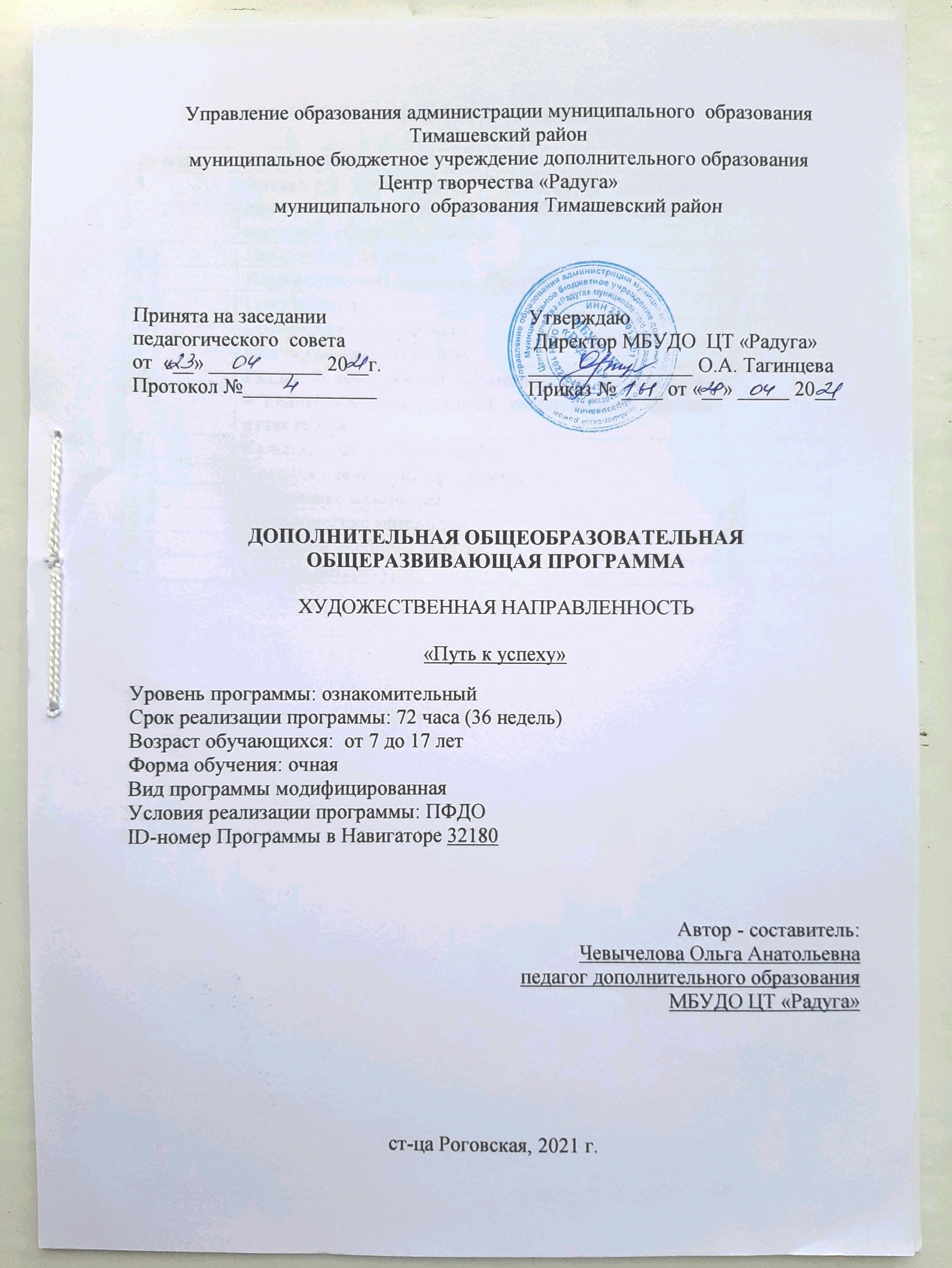 Содержание программы:Раздел I Программы «Комплекс основных характеристик образования: объём, содержание, планируемые результаты»1.1. Пояснительная запискаДополнительная общеобразовательная общеразвивающая программа «Путь к успеху» (далее Программа), является модифицированной программой  художественной  направленности, так как способствует художественному развитию детей.1.2 Нормативно-правовая база Программы.- Федеральный закон от 29.12.2012г. № 273-ФЗ «Об образовании в Российской Федерации»;- Федеральный закон "О защите детей от информации, причиняющей вред их здоровью и развитию" от 29.12.2010 N 436-ФЗ (ред. от 18.12.2018);- Проект Концепция развития дополнительного образования детей до 2030 года;- Постановление Главного государственного санитарного врача РФ от 28 сентября 2020 г. №  28 «Об утверждении санитарных правил СП 2.4.3648-20 «Санитарно-эпидемиологические требования к организациям воспитания и обучения, отдыха и оздоровления детей и молодежи»;- Приказ Министерства образования и науки Российской Федерации от 09.11. 2018 года  № 196 «Об утверждении порядка организации и осуществления образовательной деятельности по дополнительным общеобразовательным программам»;- Целевая модель развития региональных систем дополнительного образования детей от 03.09.2019 № 467;- Распоряжение Правительства РФ от 29.05.2015 N 996-р «Об утверждении Стратегии развития воспитания в Российской Федерации на период до 2025 года»;- Федеральный национальный  проект  «Успех каждого ребёнка», утвержденный 07 декабря 2018г;- Письмо Министерства образования РФ от 18.06.2003 N 28-02-484/16 «Требования к содержанию и оформлению образовательных программ дополнительного образования детей» (в части, не противоречащей действующему законодательству);- Письмо Министерства образования и науки РФ от 11.12.2006 N 06-1844 «О примерных требованиях к программам дополнительного образования детей» (в части, не противоречащей действующему законодательству);- Устав муниципального бюджетного учреждения дополнительного образования Центра творчества «Радуга»;- Положение по проектированию дополнительной общеобразовательной общеразвивающей программе  муниципального бюджетного учреждения дополнительного образования Центра творчества «Радуга» муниципального образования Тимашевский район- Краевые методические рекомендации по проектированию дополнительных общеобразовательных программ (2020г.)Именно для того, чтобы ребенок, наделенный способностью и тягой к творчеству, развитию своих вокальных способностей, мог овладеть умениями и навыками вокального искусства, научиться голосом, передавать  внутреннее эмоциональное состояние разработана данная  Программа «Путь к успеху» направленная на художественно-эстетическое развитие учащихся.Актуальность Программы обусловлена тем, что не все дети по материальным возможностям могут заниматься в детских школах искусств, детских музыкальных школах и многих не удовлетворяет перечень дисциплин учебного плана этих школ. Создание Программы “Путь к успеху” позволит детям и подросткам реализовать желание – научиться правильно и красиво исполнять эстрадные произведения.Пение является весьма действенным  методом эстетического воспитания. В процессе изучения вокала дети осваивают основы вокального исполнительства, развивают художественный вкус, расширяют кругозор, познают основы актерского мастерства.		Самый  короткий путь эмоционального раскрепощения ребенка, снятие зажатости, обучение чувствованию и художественному воображению - это путь через игру, фантазирование.Новизна данной Программы состоит в том, что в ней учтены и адаптированы к возможностям детей разных возрастов основные направления вокала, что позволяет ознакомить учащихся со многими видами вокала. Такой подход направлен на раскрытие творческого потенциала. В Программу «Путь к успеху» вводится воспитательный компонент.Педагогическая целесообразность Программы обусловлена тем, что занятия вокалом развивают художественные способности детей, формируют эстетический вкус, улучшают физическое развитие и эмоциональное состояние детей.Программа модифицированная, составлена на основе программы по вокалу педагога дополнительного образования МОУ ДОД ЦДТ г. Тимашевска Медведь Л.Н., а так же использованы «Вокальные упражнения для начинающего вокалиста» составитель Исайкина Н.Е.;  «Сборник вокальных упражнений»  автор Почилова Н.В..Отличительные особенности Программы заключаются в том, что она разработана для детей, учащихся в учреждениях  дополнительного образования, не преследующих цель получения  в дальнейшем профессионального музыкального образования. Большая роль отводится  общему музыкальному развитию.Набор детей осуществляется в первую очередь на основании их желания обучаться пению.В Программе предусмотрено участие детей с особыми образовательными потребностями: детей-инвалидов, детей с ограниченными возможностямиздоровья; талантливых (одарённых, мотивированных) детей; детей, находящихся в трудной жизненной ситуации, не имеющих противопоказания по состоянию здоровья.Адресат  Программы. Возраст учащихся от 7 до 17 лет. Занятия групповые два раза в неделю по 1 часу. На занятия принимаются дети, с достаточно выраженными голосовыми данными, музыкальным слухом, чувством ритма.	Запись на дополнительную общеобразовательную общеразвивающую программу осуществляется через систему заявок на сайте «Навигатор дополнительного образования детей Краснодарского края» -   https://р23.навигатор.дети/program/32180-dopolnitelnaya-obshcheobrazovatelnaya-programma-put-k-uspekhu Уровень Программы – ознакомительный.Объем - 72 часа.Сроки реализации – 1 год. Форма обучения: очная.Особенности организации образовательного процессаПомимо групповых занятий  также предусмотрены такие формы работы, как сводные репетиции, работа подгруппамиФорма организации учебного занятия: беседа, практическое  занятие,  наглядный показ, презентация, мастер-классы.Режим занятия – групповые, 2 раза в неделю по 1 часу (45 минут). 1.3  Цель Программы – формирование музыкальной культуры учащихся на основе вокальной деятельности.Задачи Программы:Образовательные (предметные):- обучать основам музыкальной грамоты;- обучать элементарной теории музыки;- формировать певческие навыки;- формировать навыки выразительного исполнения эстрадных произведений;- способствовать  овладению техникой актерской подачи исполняемого репертуара, - обучать ориентироваться в многообразии песенных жанров;Личностные:- развивать музыкально-певческие навыки;- развивать творческие способности учащихся в данном направлении;- формировать художественно-эстетический вкус у детей;- развить музыкальный слух, чувство ритма, певческий голос, память и музыкальную восприимчивость, способность сопереживать.Метапредметные:- воспитывать любовь и бережное отношение к многообразному миру музыки;- воспитывать творчески активную личность, любящую и уважающую историю эстрадного эстетического  мастерства.1.4. Содержание программыУчебный план 1  года обученияСодержание учебного плана 1 года обучения	Раздел 1. Введение в образовательную Программу – 2 часаТеория – 2 часа: знакомство с детьми, введение в курс предмета. Задачи на 1 год обучения. Входной (предварительный) контроль. Правила техники безопасности в кабинете. Правила поведения в момент записи. Правила поведения на дороге. Профилактика простудных заболеваний.	Раздел 2. Постановка голоса – 23 часаТеория – 4 часа: певческая установка. Техника певческого дыхания (навыки  дыхания певца). Роль дыхание в пении. Разучивание упражнений для правильного дыхания. Строение голосового аппарата.  Гортань-главный орган пения, звук. Звукообразование Артикуляция. Артикуляционный аппарат. Разучивание упражнения для правильной артикуляции.  Роль артикуляционного аппарата при пении. Дикция. Устранение зажимов и дефектов речи при пении. Формирование вокальных гласных и согласных и их воздействие на дыхание. Дикционные навыки, четкая и ясная артикуляция; Выработка навыков певческой дикции в подвижных упражнениях. Распевки-скороговорки. Правила логики речи. Вокализация гласных.Практика – 19 часов:  певческая установка. Постановка корпуса.Подготовка вокального аппарата: физические упражнения. Упражнения для начинающих вокалистов. Упражнения на формирование ощущений резонаторов. Комплекс упражнений для работы над певческим дыханием.Вокальные упражнения для правильного формирования звука. Упражнений для развития дыхательной  мускулатуры.	Раздел 3. Основы музыкальной грамоты – 12 часаТеория- 6 часов: понятие: звук. Ноты, октавы. Мажор. Минор. Такт и затакт.Понятия: «сильная» и «слабая» доли. Метр, ритм. Двухдольный размер.Практика- 6 часов: прослушивание стихов (определение мажора, минора).Пение попевок в мажоре и миноре. Запись и пение нот. Пение звукоряда вверх и вниз. Упражнения на дыхание. Упражнения на дикцию. Упражнения на артикуляцию. Прохлопывание ритмических рисунков, пение упражнений в размерах 2/4 и ¾.	Раздел 4. Вокальная работа. Пение учебно-тренировочного материала – 26 часов.Теория- 3 часа: место и значимость исполнительских песен в жизни народа.История возникновения эстрадно-джазового пения. Жанровое разнообразие песенного материала.Практика – 23 часа: освоение средств исполнительской выразительности: динамики, темпа, фразировки, различных типов звуковедения и т. д.Работа над сложностями интонирования, в произведениях современных композиторов. Работа над выразительностью поэтического текста и певческими навыками.  Пение в сочетании с пластическими движениями и элементами актерской игры. Упражнения на развитие музыкального слуха, на качество и способы звукообразования, дыхания, дикцию, диапазон, выразительность исполнения.	Раздел 5. Слушание музыки -  7 часов.Теория-3 часа: обзор деятельности известных певцов эстрадной песни.Практика- 4 часа:  прослушивание и анализ текста песен учебного материала, характера и манеры исполнения. Освоение средств исполнительской выразительности в соответствии с жанрами изучаемых песен.	Раздел 6. Мероприятия воспитательного направления – 2 часа.Практика- 2 час: Общероссийский день библиотек. Международный день защиты детей.1.5. Планируемые результаты	По окончании 1 года обучения учащийся  должен знать: владеть правильной певческой установкой во время пения;строение голосового аппарата; уметь:владеть музыкально – певческими навыками;развивать творческие способности учащихся в данном направлении;сформирован художественно – эстетический вкус у детей; развит музыкальный слух, чувство ритма, певческий голос, память и музыкальная восприимчивость, способность сопереживать.Личностные результаты:воспитывать  качества личности, необходимых для успешного позиционирования учащимся себя в коллективе единомышленников; формирован первоначальный опыт достижений творческого результата. Метапредметные результаты:воспитание творческой активной личности;видение прекрасного в людях, природе, искусстве;развитие творческих способностей учащихся.Раздел II Программы «Комплекс организационно – педагогических условий, включающий формы аттестации». 2.1 Календарный учебный график 1 года обучения2.2. Условия реализации Программы	    Перечень оборудования, инструментов и материалов, необходимыхдля реализации Программы:Занятия проходят в светлом кабинете оснащенным музыкальным инструментом (фортепиано), музыкальным центром, компьютером,  микрофонами, радиотехнической аппаратурой.Методическое обеспечение программы: музыкально – дидактический материал, учебные пособия,  записи фонограмм в режиме «+» и «-»,  нотный материал, подборка репертуара. Записи аудио, видео, формат CD, MP3. Записи выступлений, концертов. Методические, нотные пособия по вокалу, зеркало.Кадровое обеспечение 	Программа «Путь к успеху» реализуется педагогом дополнительного образования, имеющим профессиональное образование в области, соответствующей профилю Программы, и постоянно повышающим уровень профессионального мастерства.Формы аттестации Для оценки результативности учебных занятий применяется вводный, промежуточный и итоговый контроль.Вводный контроль – беседа, обсуждение.Текущий контроль – наблюдение, обсуждение, устный опрос.Итоговый контроль - наблюдение, публичное выступление.Главным критерием в оценке деятельности учащихся является их творческое проявление в процессе воплощения на сцене конкретного задания. Своеобразной формой контроля является  участие в различных конкурсах.Специфика аттестации учащихся и форм отслеживания результатов освоения Программы «Путь к успеху» заключается в том, что оценивается степень освоения учащимися основного теоретического материала Программы по результатам итоговых занятий  и уровня освоения практических навыков, посредством анализа результатов участия, учащихся в различных концертных выступлениях, смотрах, конкурсах, открытых и итоговых занятий. По результатам итоговой аттестации заполняется Диагностическая карта.Порядок, формы проведения, система оценки, оформление и анализ результатов промежуточной и итоговой аттестации учащихся осуществляется согласно «Положения об организации и проведении промежуточной и итоговой аттестации учащихся» объединения художественной направленности «Ассорти» к Программе «Путь к успеху». 2.3. Оценочные материалы	       Для определения предметных результатов учащихся используется следующие диагностические методики: Педагогическое наблюдение.Педагогический анализ: - творческое задание; публичное выступление; участие в конкурсах, смотрах, концертах.Педагогический мониторинг, включающий анкетирование, диагностику личного роста и продвижения, педагогические отзывы.Мониторинг образовательной деятельности учащихся, включающий самооценку ребёнка, портфолио учащегося, фотоотчёты.В качестве критериев диагностики в Программе применена следующая классификация образовательных компетенций:- музыкальный слух;- чувство ритма;- владение певческим дыханием;- звуковедение;- пение в ансамбле;- сценическое движение;- артистизм;- умение работать с микрофоном;- дисциплина, общительность.	Проведение диагностики позволяет в целом анализировать результативность образовательного, развивающего и воспитательного компонента Программы.	В диагностической таблице фиксируются требования, которые предъявляются к учащемуся в процессе освоения им программы.   Результаты оцениваются по трёхуровневой шкале: высокий, средний и низкий уровень в начале, середине и в конце учебного года.	 В диагностической таблице фиксируются результаты учащихся, полученные по итоговым занятиям на протяжении всего учебного года. Приложение 1оценки личностного развития.Под общей Методика редакцией  О.Б. Даутовой и Е.Ю. Игнатьевой.Приложение 2Исследование развитие детей в соприкосновении их с музыкой и окружающим миром по Л.В. Школяр.Приложение 3Методика диагностики музыкальных способностей детей на начальном периоде обучения.Тесты для начинающих вокалистов - https://banktestov.ru  Образовательные тесты - https://testedu.ru2.4. Методические материалыВсе виды музыкальной деятельности на занятиях (исполнительство, слушание музыки, музыкальная грамота, сценическая культура) друг с другом взаимодействуют и взаимообусловлены. Каждый раздел или тема предполагает использование различных форм организации занятий, основанных на творческом содружестве педагога и учащегося.          Процесс развития слуха и голоса сопровождается зрительной наглядностью (рисунки, таблицы, нотная запись) и подкрепляется двигательно-моторной активностью учащегося. С этой целью на занятии применяются различные игровые методы включения элементов музыкальной.                Методы обучения, используемые на занятиях, представляют собой систему приемов, направленных на достижение наилучших результатов в обучении пению:- наглядный (показ);- словесный (объяснение, рассказ, диалог, анализ);- иллюстративный метод в сочетании с репродуктивным (вокальный показ педагогом и воспроизведение услышанного материала учащимися);- эмпирический метод (метод практического, опытного поиска понятных слов, определений для описания вокальных приемов);          К основным приемам обучения пению относятся следующие: - дыхательная гимнастика;- артикуляционная гимнастика;- задания, направленные на освобождение голоса;- пение без сопровождения;- пение закрытым ртом;- вокализация;- пение «про себя»;- рука - нотный стан.	Планирование учебных занятий проходит с учётом использования педагогических технологий: личностно – ориентированная технология, технология группового обучения, технология сотрудничества, технология игровой деятельности, технология проблемного обучения, технология развивающего обучения, коммуникативная технология обучения, технология коллективной творческой деятельности, здоровьесберегающая технология ИКТ.	Формы организации учебного занятия: беседа, рассказ, объяснение, наглядный показ, практические занятия, презентация.	Учебное занятие – основная форма организации образовательного процесса, где главное – не сообщение  знаний, а выявление опыта детей, включение их в сотрудничество, активный поиск знаний и их обобщение. Дидактические материалы: раздаточные материалы, задания, упражнения на развитие  вокальных данных. 2.5. Алгоритм учебного занятия:Этап №1. Организационный (5 минут)Задача: создание положительного настроя Этап №2. Основной (35 минут).Задачи: актуализация знаний, восприятие нового материала, закрепление материала.Этап №3. Заключительный (5 минут)Задачи: Подведение итогов занятия, стимулирование на дальнейшую деятельность.2.6. Список литературы для педагога:Джереми Фишер, Гиллиан Кейс. Голос. 99 упражнений для тренировки, развития и совершенствования вокальных навыков – ООО Издательская группа «Азбука – Аттикус», 2019.Зебряк Т.А. Основы музыкальной грамоты и сольфеджио – ООО «Издательство Кифара», 3015.  Исаева Инга. Школа вокала – ООО «Книжкин Дом», оригинал – макет, 2018.Кац Маша. Ваш голос. Секреты вокального мастерства – ООО «Альпина Паблишер», 2018Кукушкин В.С. Педагогические технологииСелевко Р.К. Современные педагогические технологииШорникова М. Музыкальная литература. Музыка, ее формы и жанры. 1 год обучения – Оформление, ООО «Феникс», 2017.Шорникова М. Музыкальная литература. Русская музыкальная классика. 3 год обучения - Оформление, ООО «Феникс», 2017.Дополнительная литература для педагога:Интернет-ресурсыhttp://www.deol.ru/culture/music/ - Наиболее интересные новинки CD, новости музыкальной жизни.http://www.muzklondike.ru - События в области классической, хоровой, народной музыки, джаза, вокального искусства, хореографии и театральной жизни.http://notes.tarakanov.net – Нотный архив Бориса Таракановаhttp://notomania.ru - Бесплатный каталог нот песен, фортепианных пьес и др.https://banktestov.ru - Тесты для начинающих вокалистов- https://testedu.ru - Образовательные тестыСписок литературы для учащихся:1. Андреенко Н. Уроки вокала для самых маленьких – Ростов – на – Дону «Феникс»,  2017.Приложение 1Методика оценки личностного развития
под общей редакцией О.Б. Даутовой и Е.Ю. ИгнатьевойУровень развития и сформированности какого-либо качества оценивается на основе выбранных критериев в пределах выбранной шкалы для каждого года обучения, чтобы можно было наблюдать динамику личностного развития.Приложение 2Исследование: развитие детей в соприкосновении их с музыкой и окружающим миром(по Л.В. Школяр)Основными критериями наличия опыта в нашем исследовании выступают:- уровень общей осведомленности о музыке;- наличие интереса, определенных пристрастий и предпочтений;- мотивация обращения ребенка к той или иной музыке — что ребенок ищет в ней, чего ждет от нее.Цель методики: выяснить, что ребенок ждет от музыки, что ищет в ней.Задачи: определить музыкальный опыт ребёнка, понимание им места музыки в жизни людей, в его собственной жизни. Какая музыкальная среда его окружает, каков его музыкальный быт.Приложение 3Методика диагностики музыкальных способностей детей на начальном периодеобучения Мотивирующим аспектом организации выполнения тестовых заданий выступает игровая форма их предъявления. Атмосфера во время тестирования должна быть спокойной. Отношение педагога к ребенку - исключительно доброжелательным.Тестовые задания подбираются для каждого учащегося индивидуально и могут выполняться частично или полностью.№ п/пНаименованиеСтр.1.Раздел I программы «Комплекс основных характеристик образования: объём, содержание, планируемые результаты»31.1Пояснительная записка31.2Нормативно-правовая база Программы.31.3Цель и задачи51.4Содержание программы51.5Планируемые результаты8 2.Раздел II программы «Комплекс организационно – педагогических условий, включающий формы аттестации»92.1Календарный учебный график92.2.Условия реализации программы82.3.Оценочные материалы 182.4.Методические материалы192.5.Алгоритм учебного занятия202.6.Список литературы22№Название раздела, темыКоличество часовКоличество часовКоличество часовФормы аттестации/контроля№Название раздела, темывсеготеорияПрактикаФормы аттестации/контроля1.Раздел 1. Введение в образовательную Программу22-Собеседованиевводный контроль1.1Вводное занятие. План, задачи, правила объединения. Инструктаж по ТБ22-Беседа, тестирование, работа по карточкам2.Раздел 2. Постановка голоса23419 Текущий контроль, итоговое занятие2.1Певческая установка20,51,52.2Техника певческого дыхания50,54,52.3Строение голосового аппарата20.51.52.4Артикуляция разучивание специальных технических упражнений442.5Дикция40.53.52.6Правила логики речи3122.7Вокализация гласных3123.Раздел 3. Основы музыкальной грамоты1266Текущий контроль, контрольные занятия, в конце каждой учебной четверти4.Раздел 4. Вокальная работа. Пение учебно-тренировочного материала26323Текущий контроль, в конце каждой четверти, в форме концерта4.1Место и значимость исполнительских песен в жизни народа11-4.2История возникновения эстрадно-джазового пения11-4.3Жанровое разнообразие песенного материала2114.4Упражнения на развитие музыкального слуха, накачество и способызвукообразования, дыхания, дикцию, диапазон,выразительность исполнения.22-225.Раздел 5. Слушание музыки734В процессе обученияИтого:721852Из них:Из них:Из них:Из них:Из них:Из них:6.Мероприятия воспитательного направления2-2№Дата занятияпоплану Дата занятияпофактуТема занятияКол-во часовКол-во часовФорма    занятияМесто проведенияФорма контроляРаздел 1.  Введение в образовательную программу -2 часаРаздел 1.  Введение в образовательную программу -2 часаРаздел 1.  Введение в образовательную программу -2 часаРаздел 1.  Введение в образовательную программу -2 часаРаздел 1.  Введение в образовательную программу -2 часаРаздел 1.  Введение в образовательную программу -2 часаРаздел 1.  Введение в образовательную программу -2 часаРаздел 1.  Введение в образовательную программу -2 часаРаздел 1.  Введение в образовательную программу -2 часа1.Знакомство с детьми, введение в курс предмета.Задачи на 1 год обучения.Входной предварительный контроль.11беседаВводный контроль2.Правила техники безопасности в кабинете.Правила поведения в момент записи.Правила поведения на дороге.Профилактика простудных заболеваний.11Учебное занятиеНаблюдение, устный опросРаздел  2. Постановка голоса - 23 часаРаздел  2. Постановка голоса - 23 часаРаздел  2. Постановка голоса - 23 часаРаздел  2. Постановка голоса - 23 часаРаздел  2. Постановка голоса - 23 часаРаздел  2. Постановка голоса - 23 часаРаздел  2. Постановка голоса - 23 часаРаздел  2. Постановка голоса - 23 часаРаздел  2. Постановка голоса - 23 часаПевческая установка – 2 часаПевческая установка – 2 часаПевческая установка – 2 часаПевческая установка – 2 часаПевческая установка – 2 часаПевческая установка – 2 часаПевческая установка – 2 часаПевческая установка – 2 часаПевческая установка – 2 часа3.Певческая установка.Правильная постановка корпуса при пении. Пение, сидя и стоя. Правила пения, распевания, знакомство с упражнениями.Распевка – это обязательное условие каждого занятия.11Учебное занятиеНаблюдение, устный опрос4.Певческая установка.Правильная постановка корпуса при пении. Пение, сидя и стоя. Правила пения, распевания, знакомство с упражнениями.Распевка – это обязательное условие каждого занятия.11Учебное занятиеНаблюдение, устный опросТехника певческого дыхания- 5 часовТехника певческого дыхания- 5 часовТехника певческого дыхания- 5 часовТехника певческого дыхания- 5 часовТехника певческого дыхания- 5 часовТехника певческого дыхания- 5 часовТехника певческого дыхания- 5 часовТехника певческого дыхания- 5 часовТехника певческого дыхания- 5 часов5Техника певческого дыханияРоль дыхание в пении.11Учебное занятиеНаблюдение, устный опрос6Техника певческого дыхания(навыки дыхания певца)11Учебное занятиеНаблюдение, устный опрос7Техника певческого дыхания(навыки дыхания певца)11Учебное занятиеНаблюдение, устный опрос8Разучивание упражнений для правильного дыхания11Учебное занятиеНаблюдение, устный опрос9Разучивание упражнений для правильного дыхания11Учебное занятиеНаблюдение, устный опросСтроение голосового аппарата- 2 часаСтроение голосового аппарата- 2 часаСтроение голосового аппарата- 2 часаСтроение голосового аппарата- 2 часаСтроение голосового аппарата- 2 часаСтроение голосового аппарата- 2 часаСтроение голосового аппарата- 2 часаСтроение голосового аппарата- 2 часаСтроение голосового аппарата- 2 часа10Строение и работа голосового аппарата. 11Учебное занятиеНаблюдение, устный опрос11Гортань-главный орган пения, звук. Звукообразование11Учебное занятиеНаблюдение, устный опросАртикуляция – 4 часаАртикуляция – 4 часаАртикуляция – 4 часаАртикуляция – 4 часаАртикуляция – 4 часаАртикуляция – 4 часаАртикуляция – 4 часаАртикуляция – 4 часаАртикуляция – 4 часа12Артикуляция. Артикуляционный аппарат. Разучивание упражнения для правильной артикуляции. 11Учебное занятиеНаблюдение, устный опрос13Роль артикуляционного аппарата при пении.11Учебное занятиеНаблюдение, устный опрос14Артикуляционный аппарат. Разучивание упражнения для правильной артикуляции.11Учебное занятиеНаблюдение, устный опрос15Артикуляционные упражнения, работа с зеркалом.11Учебное занятиеНаблюдение, устный опросДикция – 4 часаДикция – 4 часаДикция – 4 часаДикция – 4 часаДикция – 4 часаДикция – 4 часаДикция – 4 часаДикция – 4 часаДикция – 4 часа16Дикция. Устранение зажимов и дефектов речи при пении. 11Учебное занятиеНаблюдение, устный опрос17Формирование вокальных гласных и согласных и их воздействие на дыхание. 11Учебное занятиеНаблюдение, устный опрос18Формирование вокальных гласных и согласных и их воздействие на дыхание.11Учебное занятиеНаблюдение, устный опрос19Дикционные навыки, четкая и ясная артикуляция; Выработка навыков певческой дикции в подвижных упражнениях. Распевки-скороговорки11Учебное занятиеНаблюдение, устный опросПравила логики речи – 3 часаПравила логики речи – 3 часаПравила логики речи – 3 часаПравила логики речи – 3 часаПравила логики речи – 3 часаПравила логики речи – 3 часаПравила логики речи – 3 часаПравила логики речи – 3 часаПравила логики речи – 3 часа20 Речевые такты и логические паузы. Логика сценической речи – развивает умение доносить мысль в звучащей речи.11Учебное занятиеНаблюдение, устный опрос21 Знаки препинания.  Логическое ударение..Правила чтения простых предложений.11Учебное занятиеНаблюдение, устный опрос22Знаки препинания.  Логическое ударение..Правила чтения простых предложений.11Учебное занятиеНаблюдение, устный опросВокализация гласных – 3 часаВокализация гласных – 3 часаВокализация гласных – 3 часаВокализация гласных – 3 часаВокализация гласных – 3 часаВокализация гласных – 3 часаВокализация гласных – 3 часаВокализация гласных – 3 часаВокализация гласных – 3 часа23Классификация гласных звуков.11Учебное занятиеНаблюдение, устный опрос24Упражнение в пении для обработки голоса, состоящее в вытягивании голосом гласной буквы.11Учебное занятиеНаблюдение, устный опрос25Подъём - степень приподнятости той или иной части языка.11Учебное занятиеНаблюдение, устный опросРаздел  3.  Основы музыкальной грамоты – 12 часовРаздел  3.  Основы музыкальной грамоты – 12 часовРаздел  3.  Основы музыкальной грамоты – 12 часовРаздел  3.  Основы музыкальной грамоты – 12 часовРаздел  3.  Основы музыкальной грамоты – 12 часовРаздел  3.  Основы музыкальной грамоты – 12 часовРаздел  3.  Основы музыкальной грамоты – 12 часовРаздел  3.  Основы музыкальной грамоты – 12 часовРаздел  3.  Основы музыкальной грамоты – 12 часов26Понятие: звук.11Учебное занятиеНаблюдение, устный опрос27Ноты, октавы.11Учебное занятиеНаблюдение, устный опрос28Мажор.Прослушивание стихов (определение мажора).11Учебное занятиеНаблюдение, устный опрос29Минор.Прослушивание стихов (определение мажора).11Учебное занятиеНаблюдение, устный опрос30Такт и затакт.11Учебное занятиеНаблюдение, устный опрос31Понятия: «сильная» и «слабая» доли.11Учебное занятиеНаблюдение, устный опрос32.Метр, ритм.11Учебное занятиеНаблюдение, устный опрос33.Двухдольный размер.11Учебное занятиеНаблюдение, устный опрос34Запись и пение нот.Пение звукоряда вверх и вниз.11Учебное занятиеНаблюдение, устный опрос35Мелодия11Учебное занятиеНаблюдение, устный опрос36Регистры11Учебное занятиеНаблюдение, устный опрос37Длительность нот. Связь упражнений с размером музыки.11Учебное занятиеНаблюдение, устный опросРаздел 4.  Вокальная работа.  Пение учебно-тренировочного материала- 26 часов.Раздел 4.  Вокальная работа.  Пение учебно-тренировочного материала- 26 часов.Раздел 4.  Вокальная работа.  Пение учебно-тренировочного материала- 26 часов.Раздел 4.  Вокальная работа.  Пение учебно-тренировочного материала- 26 часов.Раздел 4.  Вокальная работа.  Пение учебно-тренировочного материала- 26 часов.Раздел 4.  Вокальная работа.  Пение учебно-тренировочного материала- 26 часов.Раздел 4.  Вокальная работа.  Пение учебно-тренировочного материала- 26 часов.Раздел 4.  Вокальная работа.  Пение учебно-тренировочного материала- 26 часов.Раздел 4.  Вокальная работа.  Пение учебно-тренировочного материала- 26 часов.38Место и значимость исполнительских песен в жизни народа.11Учебное занятиеНаблюдение, устный опрос39История возникновения эстрадно-джазового пения11Учебное занятиеНаблюдение, устный опрос40Жанровое разнообразие песенного материала11Учебное занятиеНаблюдение, устный опрос41Жанровое разнообразие песенного материала11Учебное занятиеНаблюдение, устный опросУпражнения на развитие музыкального слуха, звукообразования, дыхания, дикцию, диапазон, выразительность исполнения – 22 часаУпражнения на развитие музыкального слуха, звукообразования, дыхания, дикцию, диапазон, выразительность исполнения – 22 часаУпражнения на развитие музыкального слуха, звукообразования, дыхания, дикцию, диапазон, выразительность исполнения – 22 часаУпражнения на развитие музыкального слуха, звукообразования, дыхания, дикцию, диапазон, выразительность исполнения – 22 часаУпражнения на развитие музыкального слуха, звукообразования, дыхания, дикцию, диапазон, выразительность исполнения – 22 часаУпражнения на развитие музыкального слуха, звукообразования, дыхания, дикцию, диапазон, выразительность исполнения – 22 часаУпражнения на развитие музыкального слуха, звукообразования, дыхания, дикцию, диапазон, выразительность исполнения – 22 часаУпражнения на развитие музыкального слуха, звукообразования, дыхания, дикцию, диапазон, выразительность исполнения – 22 часаУпражнения на развитие музыкального слуха, звукообразования, дыхания, дикцию, диапазон, выразительность исполнения – 22 часа42Освоение средств исполнительской выразительности: динамики11Учебное занятиеНаблюдение, устный опрос43Формирование певческой артикуляции 11Учебное занятиеНаблюдение, устный опрос44упражнения на развитие музыкального слуха11Учебное занятиеНаблюдение, устный опрос45Работа над сложностямиинтонирования, впроизведениях современныхкомпозиторов.11Учебное занятиеНаблюдение, устный опрос46.Работа над выразительностью поэтического текста и певческими навыками.11Учебное занятиеНаблюдение, устный опрос47Пение в сочетании спластическими движениями и элементами актерской игры.11Учебное занятиеНаблюдение, устный опрос48Упражнения на развитиемузыкального слуха, накачество и способызвукообразования, дыхания,дикцию, диапазон,выразительность исполнения. 11Учебное занятиеНаблюдение, устный опрос49Дикционные упражнения, нацеленные на правильность в произношении гласных и согласных звуков, а также звуков, традиционных в народном пении, в диалектах и говорах.11Учебное занятиеНаблюдение, устный опрос50Работа над собственной манерой вокального исполнения. Тембр. Динамика. Использование певческих навыков. 11Учебное занятиеНаблюдение, устный опрос51Звуковедение. Пение произведений 11Учебное занятиеНаблюдение, устный опрос52Дикция. Артикуляция. Расширение диапазона голоса. 11Учебное занятиеНаблюдение, устный опрос53Специальные упражнения для развития артикуляции (скороговорки, чтение текста вслух, без спешки, тщательно выговаривая слова). 11Учебное занятиеНаблюдение, устный опрос54Вокальные упражнения, развивающие звукообразующие органы (губы, язык, челюсти, гортань, зубы). 11Учебное занятиеНаблюдение, устный опрос55Работа над дыханием: дыхательная гимнастика, а также вокальные упражнения, развивающие длительность выдоха, умение правильно делать вдох. 11Учебное занятиеНаблюдение, устный опрос56Формирование вокальныхнавыков в эстрадной манере исполнения; звукообразование, формирование тембра, характера окраски звучания голоса. 11Учебное занятиеНаблюдение, устный опрос57Вокальные упражнения, развивающие звукообразующие органы (губы, язык, челюсти, гортань, зубы).11Учебное занятиеНаблюдение, устный опрос58упражнения на развитие музыкального слуха11Учебное занятиеНаблюдение, устный опрос59Освоение средств исполнительской выразительности: динамики11Учебное занятиеНаблюдение, устный опрос60.Дикция и основные правила произношения.11Учебное занятиеНаблюдение, устный опрос61Формирование певческой артикуляции11Учебное занятиеНаблюдение, устный опрос62Дикция. Артикуляция. Расширение диапазона голоса. 11Учебное занятиеНаблюдение, устный опрос63Вокальные упражнения, развивающие звукообразующие органы (губы, язык, челюсти, гортань, зубы).11Учебное занятиеНаблюдение, устный опросРаздел  5.  Слушание музыки  -7 часовРаздел  5.  Слушание музыки  -7 часовРаздел  5.  Слушание музыки  -7 часовРаздел  5.  Слушание музыки  -7 часовРаздел  5.  Слушание музыки  -7 часовРаздел  5.  Слушание музыки  -7 часовРаздел  5.  Слушание музыки  -7 часовРаздел  5.  Слушание музыки  -7 часовРаздел  5.  Слушание музыки  -7 часов64Обзор деятельности известных певцов эстрадной песни11Учебное занятиеНаблюдение, устный опрос65Прослушивание и анализ текста песен учебного материала, характера и   манерыисполнения.11Учебное занятиеНаблюдение, устный опрос66Освоение средствисполнительскойвыразительности в соответствии с жанрами изучаемых песен.1Учебное занятиеУчебное занятиеНаблюдение, устный опрос67Мелодия (куплет, запев, припев в песнях).1Учебное занятиеУчебное занятиеНаблюдение, устный опрос68Слушания с целью определения свойств музыкальных звуков в дидактических играх.1Учебное занятиеУчебное занятиеНаблюдение, устный опрос69Слушание музыки, для определения мажора, минора1Учебное занятиеУчебное занятиеНаблюдение, устный опрос70.Сравнение произведений, составов оркестров, жанров, стилей, фольклорные и композиторские песни1Учебное занятиеУчебное занятиеНаблюдение, устный опросРаздел 6.  Мероприятия воспитательного направления – 2 часа.Раздел 6.  Мероприятия воспитательного направления – 2 часа.Раздел 6.  Мероприятия воспитательного направления – 2 часа.Раздел 6.  Мероприятия воспитательного направления – 2 часа.Раздел 6.  Мероприятия воспитательного направления – 2 часа.Раздел 6.  Мероприятия воспитательного направления – 2 часа.Раздел 6.  Мероприятия воспитательного направления – 2 часа.Раздел 6.  Мероприятия воспитательного направления – 2 часа.Раздел 6.  Мероприятия воспитательного направления – 2 часа.71Общероссийский день библиотек1Познавательная беседаПознавательная беседаНаблюдение, устный опрос72Международный день защиты детей1ВикторинаВикторинаНаблюдение, устный опросДеятельность педагогаДеятельность детейПриветствие Сообщение цели и задач занятия Приветствие, эмоциональный настройДеятельность педагогаДеятельность детейАктуализация знаний учащегося Участие в беседеСообщение нового материалаВосприятие нового материалаВыполнение практической работыВыполнение заданий педагогаДемонстрация усвоения материала.Демонстрация усвоенного материала.Деятельность педагогаДеятельность детей   Подведение итога занятия.Участие в беседеКритерийПоказателиШкала оценивания1. Общекультурный уровеньСоответствие знаний, умений и навыков содержанию изучаемого курса3 балла — полное освоение тем изучаемого курса;2 балла — 70% освоения;1 балл — 50% освоения2. Активность на занятииСкорость освоения и применения знаний3 балла — учащийся достигает цели занятия, помогает другим;2 балла — реализует поставленные задачи; 1 балл — не в полном объеме справляется с задачей3.ДисциплинированностьВыполнение единыхтребований, соблюдениерасписания, своевременноевыполнение учебнойзадачи3 балла — учащийся систематически посещает занятия; своевременно выполняет учебные задачи;2 балла — имеет место опоздание на занятия, несвоевременное выполнение уч задачи;1 балл — пропускает занятия, мешает другим на занятии4. Межличностные отношенияКультура общения со взрослыми и детьми3 балла — в обращении со старшими уравновешен, скромен, с товарищами спокоен,тактичен;2 балла — в спорных вопросах повышает тон;1 балл — имеет место нетактичное обращение к товарищам по объединению.5. Личностные качестваПроявление интереса, обмен знаниями, умениями, желание общаться с ребятами3 балла — задает разносторонние вопросы, охотно делится с товарищами своими знаниями и умениями;2 балла — интересуется в основном практической стороной дела;1 балл — неактивен в познании нового, использует только давно известную, проверенную информацию.№п/пФамилия имяОбщекультурныйуровеньАктивность на занятииДисциплинированностьМежличностн ые отношенияЛичностныекачества1.2.3.ЗаданиеОценка по критериямМетодика «Встреча с музыкой на занятии».Методика «Встреча с музыкой на занятии».«Если бы ты был учителем музыки, какие произведения ты бы выбрал на заключительное занятие года, что бы ты хотел ею рассказать детям?»баллов - нет впечатлений.балл - знает некоторые произведения, слышал Ф.И.О. некоторых авторов, однако музыкальные пристрастия однотипны.балла - знает отдельные названия, включает произведения разнообразных жанров.  балла - имеет достаточно широкие музыкальные впечатления, приобретенные не только на занятии, но и вне, понимает, за что любит, может обосновать.Методика «Музыка для домашней фонотеки»Методика «Музыка для домашней фонотеки»«Тебе представилась возможность побывать на фирме «Мелодия», которая производит запись музыки. Какую музыку ты выберешь, чтобы слушать в кругу семьи?»  Критерии те же, что в предыдущей методике.Методика «Музыкальная программа для друзей»Методика «Музыкальная программа для друзей»«Представь ситуацию, когда тебе надо составить программу музыкального вечера-концерта для одноклассников. Какую музыку ты возьмешь?» Критерии те же, что в предыдущей методике. Дополнительные вопросы:Как ты относишься к музыке?Для чего музыка нужна в жизни?Где ты слушаешь музыку (ТВ, радио, концерты)?Любишь ли ты петь дома? Что поешь?Поют ли твои родители дома, в гостях? Что поют?Какую музыку ты слушал последний раз с родителями? Где?Встречаешься ли ты с музыкой где-либо, кроме занятия? Где? Какие  музыкальные передачи в последнее время тебе понравились? Почему?№п\пОбразовательныекомпетенцииТестовые задания1.Уровеньразвитиямузыкальноритмическогочувства1. Прохлопать метрическую долю знакомой песни.2. Прохлопать ритмический рисунок знакомой песни под пение педагога или собственное пение («спой песенку руками»).3. Воспроизвести ритмический рисунок песни шагами на месте,    а затем с продвижением вперед («спой песенку ногами»),4. Прохлопать ритмический рисунок мелодии, сыгранной педагогом на инструменте;2.Уровеньразвитиямузыкальнослуховыхпредставлений   1.Спеть мелодию знакомой песни на удобном для воспроизведения слоге, обращая внимание на чистоту интонирования.2. Спеть песню без фортепианного сопровождения.3.  Повторить за педагогом голосом играемые на инструменте звуки; 4. Повторить за педагогом голосом сыгранную на фортепиано незнакомую музыкальную фразу.Определить, куда движется мелодия (вверх, вниз).3.Уровень развития ладового чувстваОпределить правильность спетой или сыгранной на инструменте педагогом ранее знакомой мелодии («знакома ли тебе эта мелодия?», «правильно ли она звучит?»).Попробовать определить количество звуков в интервалах и аккордах.Определить характер звучания в ладовых созвучиях (весело грустно).4.Уровень музыкальной отзывчивости на музыкуИспользуется несколько разнохарактерных музыкальных произведений, после прослушивания которых, можно предложить ребенку:определить настроение исполнителя произведения;нарисовать картинку, которую ребенок представил во время прослушивания музыки;подвигаться под музыку.5.УровеньмузыкальнойпамятиПосле исполнения отрывка музыкального произведения, можно попросить ребенка:исполнить его по памяти на слог «ля»;рассказать об особенностях построения мелодии (скачкообразное ведение или плавное);попробовать представить музыкальный образ и рассказать о нем.